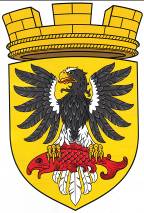                      Р О С С И Й С К А Я   Ф Е Д Е Р А Ц И ЯКАМЧАТСКИЙ КРАЙП О С Т А Н О В Л Е Н И ЕАДМИНИСТРАЦИИ ЕЛИЗОВСКОГО ГОРОДСКОГО ПОСЕЛЕНИЯот 12.07.2018                                                                                                                    № 889-п                                                               г. ЕлизовоОб изменении вида разрешенного использования земельному участку с кадастровым номером 41:05:0101007:1993 Руководствуясь статьей 37 Градостроительного кодекса Российской Федерации, ч. 2 ст. 7 Земельного кодекса Российской Федерации, Федеральным   законом  от   06.10.2003   № 131-ФЗ «Об общих принципах организации местного самоуправления в Российской Федерации», частью 1 статьи 32 Федерального закона от 13.07.2015 № 218-ФЗ «О государственной регистрации недвижимости», Уставом Елизовского   городского   поселения, Правилами землепользования и застройки Елизовского городского поселения Елизовского района Камчатского края, принятыми Решением Собрания депутатов Елизовского городского поселения от 07.09.2011 № 126, учитывая обращение Чаплыгиной Е.С.,     ПОСТАНОВЛЯЮ:	1. Изменить земельному участку с кадастровым номером 41:05:0101007:1993, расположенному в границах территориальной зоны застройки индивидуальными жилыми домами (Ж 1), вид разрешенного использования с «для индивидуального жилищного строительства» на основной вид разрешенного использования «малоэтажная многоквартирная жилая застройка», код нового вида разрешенного использования земельного участка по классификатору видов разрешенного использования 2.1.1.2. Управлению архитектуры и градостроительства администрации Елизовского городского поселения направить экземпляр настоящего постановления в ФГБУ «ФКП Росреестра» по Камчатскому краю для внесения в Единый государственный реестр недвижимости сведений о разрешенном использовании земельного участка 41:05:0101007:19933. Управлению делами администрации Елизовского городского поселения опубликовать (обнародовать) настоящее постановление в средствах массовой информации и разместить в информационно-телекоммуникационной сети «Интернет» на официальном сайте администрации Елизовского городского поселения.4.  Настоящее постановление вступает в силу после его официального опубликования (обнародования).ВрИО Главы администрацииЕлизовского городского поселения                                                  Д.Б. Щипицын